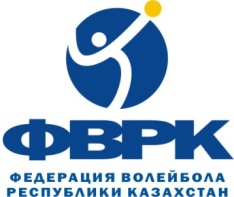 КОМИТЕТ ПО ДЕЛАМ СПОРТА И ФИЗИЧЕСКОЙ КУЛЬТУРЫМИНИСТЕРСТВА КУЛЬТУРЫ И СПОРТАРЕСПУБЛИКИ КАЗАХСТАННАЦИОНАЛЬНЫЙ ОЛИМПИЙСКИЙ КОМИТЕТКАЗАХСТАНСКАЯ ФЕДЕРАЦИЯ ВОЛЕЙБОЛА 2-й тур Чемпионат Республики Казахстан по пляжному волейболу среди девушек 2009-2010 год01-06 августа 2021 г. 							     			г. Актау РЕГИСТРАЦИЯ КОМАНДГлавный судья							С. СупагалиевГлавный секретарь						Л.Черкасова№п/пКомандыГородСостав командыФамилия, имя1«СДЮШОР № 5-7»Нур-СултанОмурзакова Малика1«СДЮШОР № 5-7»Нур-СултанНурсеит  Алуа2«СДЮШОР № 5-8»Нур-СултанДосмаганбетова Наргиз2«СДЮШОР № 5-8»Нур-СултанРустем Дария3«Талгар»Алматинская обл.Байгобекова Анеля3«Талгар»Алматинская обл.Галаш Гаяна4«Байзак»Жамбылская обл.Намет Акмаржан4«Байзак»Жамбылская обл.Бахыт Аружан5«Каспий-8»АктауДашковская Алина5«Каспий-8»АктауРахимова Таисия6«Каспий-7»АктауАверченко Милана6«Каспий-7»АктауГузиева Милена